Jagdschutzverein Passau und Umgebung e.V.Vorbereitungslehrgang auf die staatliche Jägerprüfung 2021/22Anmeldung an:Ausbildungsleitung: Ernst Gerauer, Schindlweg 2, 94099 Ruhstorf – Tel: 08503/277Jagd Hammer, Steinweg 4, 94032 Passau – Tel: 0851/36465Organisatorische Leiterin: Birgit Roßmayer-Tittel, Hub 2, 94072 Bad Füssing – Tel: 0162/4259575Beginn: 		2. Oktober 2021Ort: 	Vereinsheim des Bezirksfischereivereins Passau und Umgebung e.V.,                          Innstraße 130, 94036 Passau Lehrgangsleiter:	Ernst GerauerKursgebühr:		900 €Unser Lehrgang bereitet auf die Jägerprüfung im Frühjahr 2022 vor.            Bitte in die Felder klicken und gleich eintragen. Danke!	Ort/Datum				UnterschriftWichtig - Prüfungsvoraussetzungen:Gemäß § 7 Abs. 1 JFPO sind generell 60 Stunden Praxis (ohne Anrechnung der Ausbildung im Schießen hierauf) und 60 Stunden Theorie zu absolvieren und nachzuweisen. Dies ist mindestens einzuhalten.Bitte wenden!Einverständniserklärung zur Datenverarbeitung im Sinne der Datenschutz-Grundverordnung (DSGVO):Für seinen Jägerausbildungslehrgang benötigt der Jagdschutzverein Passau und Umgebung e.V. persönliche Daten der Lehrgangsteilnehmer (Name, Adresse, etc.), u.a. zur Organisation der Ausbildung, zur Ausstellung der erforderlichen Leistungsnachweise für die zu absolvierenden Prüfungen und für die Ausstellung weiterer Bescheinigungen/Urkunden. Die Verwendung oder Weitergabe der Daten zu Werbezwecken ist ausgeschlossen. 	
Ich bin damit einverstanden, dass eine Weitergabe meiner persönlichen Daten insbesondere zur Anmeldung zu Prüfungen, externen Lehrgängen, Schießen oder dergleichen, erfolgen darf, soweit dies notwendig und erforderlich ist.Ich bin außerdem als Kursteilnehmer damit einverstanden (bitte ankreuzen), Diese Einverständniserklärung ist jederzeit widerrufbar, sofern es sich nicht um für die Prüfungszulassung erforderliche Daten handelt. Ich habe sie heute zur Kenntnis genommen und bin damit einverstanden.Corona-PandemieDie jeweils geltenden Regelungen der Corona-Schutzmaßnahmen und Hygienekonzepte werden eingehalten.	Ort/Datum				UnterschriftName/Vorname:Straße/HausnummerPLZ/Ort:Geburtsdatum:Telefonnummer:Handy-Nr.:Fax-Nummer:e-mail-Adresse:Beruf:dass im Rahmen des Jagdkurses entstandene Foto- und Filmaufnahmen, auf denen ich abgebildet sein kann, in den Medien oder auf der Homepage des Jagdschutzvereins Passau und Umgebung e.V. veröffentlicht werden.dass Teilnehmerlisten mit meinen Personendaten an die Lehrherren des Jägerausbildungslehrgangs weitergegeben werden.
dass Teilnehmerlisten mit meinen Personendaten neben den Lehrherren auch an die anderen Teilnehmer des Jägerausbildungslehrgangs weitergegeben werden.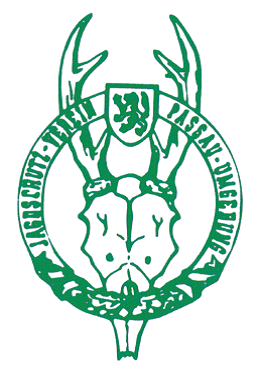 